Alle famiglie	-  All’albo sito webAVVISO SELEZIONE ALUNNIper il progetto dei Fondi Strutturali Europei – Programma Operativo Nazionale “Per la scuola, competenze e ambienti per l’apprendimento” 2014-2020. Avviso pubblico per lo sviluppo del pensiero logico e computazionale e della creatività digitale e delle competenze di “cittadinanza digitale”, Asse I – Istruzione – Fondo Sociale Europeo (FSE), Obiettivo Specifico 10.2 – Azione 10.2.2. sottoazione 10.2.2A “Competenze di base”.Avviso pubblico per lo sviluppo del pensiero logico e computazionale e della creatività digitale e delle competenze di “cittadinanza digitale”, Prot. 2669 del 03/03/2017.Titolo: Pensiero computazionale e cittadinanza digitale, “Pensi...amo tecnologico” Codice identificativo del progetto 10.2.2A-FSEPON-PU-2018-595CUP C97I17000620007IL DIRIGENTE SCOLASTICO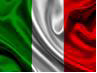 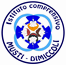 VISTO l’avviso pubblico n. 2669 del 03/03/2017 - FSE -Pensiero computazionale e cittadinanza  digitale;VISTA la propria Candidatura N. 38629 per il piano n. 2669 del 03/03/2017 - FSE -Pensiero computazionale e cittadinanza digitale; VISTA la nota MIUR prot. n. AOODGEFID/25954 del 26/09/2018 con la quale l’AdG PON ha pubblicato le graduatorie definitive regionali;VISTA la nota MIUR prot. n. AOODGEFID/27757 del 24/10/2018 con la quale si pubblicano gli elenchi dei progetti autorizzati e il relativo finanziamento;VISTA la nota dell’USR Puglia prot. n. AOODRPU/32324 del 29/10/2018 con la quale si trasmette l’autorizzazione all’avvio dei progetti;VISTA la nota MIUR prot. n. AOODGEFID/28250 del 30/10/2018 con la quale si comunica a questa Istituzione scolastica l’autorizzazione all’avvio del progetto;VISTE le linee guida dell’Autorità di Gestione per i progetti cofinanziati dal FSE e FESR 2014/2020;VISTO il Programma Annuale per l’esercizio finanziario 2018, approvato dal Consiglio d’Istituto il 09/02/2018 con delibera n. 93;CONSIDERATO che il progetto presentato da questo Istituto è stato finanziato per un importo pari ad €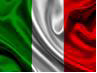 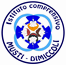 22.728,00 ed è articolato in quattro moduli come indicato nella tabella sottostante:Riepilogo moduli - 10.2.2A Competenze di cittadinanza digitaleVISTO il proprio decreto di assunzione in bilancio dei fondi relative al progetto in oggetto, prot. N. 5104 del 14/11/2018VISTA la ripartizione delle categorie di spesa e gli operatori coinvolti nella scheda finanziaria del progetto;VISTI i chiarimenti ed approfondimenti per l’attuazione dei progetti FSE - Prot. 38115 del 18 dicembre 2017;VISTE le Disposizioni ed Istruzioni per l’attuazione delle iniziative cofinanziate dai Fondi Strutturali Europei 2014/2020 Prot. 1498 del 09 febbraio 2018 - Prot. 8696 del 04 aprile 2018 - Prot. 9720 del 18 aprile 2018;VISTO il D.Lgs. 165/2001, “Norme generali sull'ordinamento del lavoro alle dipendenze delle amministrazioni pubbliche”;VISTO che qualsiasi incarico conferito a personale esterno o interno deve essere preceduto da specifiche procedure di selezione e che, quindi, nessun incarico può essere conferito direttamente;VISTO che il conferimento dell’incarico al personale deve avvenire nel rispetto dei principi di trasparenza e parità di trattamento.VISTA la Circolare Ministero del Lavoro e delle Politiche Sociali n. 2 del 2 febbraio 2009 "Tipologia dei soggetti promotori, ammissibilità delle spese e massimali di costo per le attività cofinanziate dal fondo sociale europeo nell’ambito dei programmi operativi nazionali (P.O.N.);VISTO che ai sensi dell’art. 45 del D.I. 129/2018, l’istituzione scolastica può stipulare contratti di prestazione d’opera con esperti per particolari attività ed insegnamenti, al fine di garantire l’arricchimento dell’offerta formativa, nonché la realizzazione di specifici programmi di ricerca e di sperimentazione, con i criteri ed i limiti stabiliti dal Consiglio di Istituto in apposito Regolamento;VISTO il Regolamento di Istituto per gli Esperti esterni, approvato dal Consiglio di Istituto con delibera n.83 del 20/10/2017, approvato dal Collegio dei Docenti del 12/10/2017 con delibera n.11;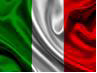 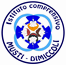 AVVISAche sono aperte le iscrizioni per la selezione degli alunni corsisti dei moduli:Degli alunni di classi quinte, per ragioni di continuità nel caso il corso si dovesse prorogare nel successivo anno scolastico, hanno la precedenza per l’iscrizione ai moduli di pertinenza.Il progetto è destinato in misura maggioritaria ad alunni di genere femminile (60%), come da avviso MIURCALENDARIO:Lunedì dalle ore 15:30 alle ore 18:30 marzo: 25aprile: 1, 8, 15, 29maggio: 6, 13, 20, 27giugno: 3sede: plessi scolasticiCon tale avviso si intende sensibilizzare le famiglie all’adesione dei propri figli alle attività del PON, quale momento altamente  qualificante dell’offerta formativa della scuola. Si invitano le stesse a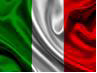 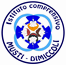 compilare l’allegato modello di iscrizione (Allegato  A) e a  consegnarlo ai Docenti di classe, entro e non oltre le ore 12.00 del  20/03/2019.Nel caso in cui le richieste  pervenute fossero in esubero, si procederà alla selezione  degli alunni da parte dei docenti dando precedenza a  quegli alunni che:Non hanno frequentato altri PON nel corrente anno scolasticosono stati selezionati dai consigli di intersezione e dipartimentiper la certificazione linguistica sarà element di selezione il voto riportato nelle lingue a conclusion dello scorso anno scolastico, trattandosi di attività di potenziamento.Gli alunni potranno partecipare ad un solo modulo;PUBBLICITA’Il  presente  decreto  è  pubblicato  sul  sito  dell’ISTITUTO  www.mustidimiccoli.gov.it  (nell’apposita  sezione dedicata ai PON) e su Amministrazione trasparente.IL DIRIGENTE SCOLASTICODr.ssa prof.ssa Rosa CARLUCCIDocumento firmato digitalmenteai sensi del C.A.D. e normativa connessa Al Dirigente Scolastico dell’ I.C. “Musti-Dimiccoli”  di Barletta 	Allegato ADomanda di partecipazione al Progetto PON FSE-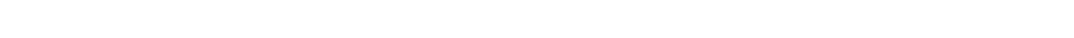 Il	sottoscritto	genitore/tutore	……………………………………………………….……,	nato	il…………	a………………………………..……	(……)	residente	a	…………………………………………………	(……. )	in via/piazza………………………………………………………………… n. …. CAP ………… Telefono ………………… Cell.……………………….. e-mail …………………….…………………... avendo letto l’Avviso relativo alla selezionedei partecipanti al progetto PON FSE “ Pensi...amo  tecno lo gico ”  - Codice identificativo del progetto 10.2.2A-FSEPON-PU-2018-595 - CUP C97I17000620007CHIEDEche	il/la	proprio/a	figlio/a	………………………………………………………….,	nato	il	…………... a………………………………………………  (…)  residente  a  …………….………………………...  (  …)  in  via/piazza…………………………………………………… n. ……….. CAP …………… iscritto/a efrequentante la classe …… sez.  …. della scuola …………………………………………… sia ammesso/a a partecipare al sotto indicato modulo formativo, previsto da bando indicato in oggetto (contrassegnare con X)Riepilogo moduli - 10.2.2A Competenze di cittadinanza digitaleIl sottoscritto dichiara di aver preso visione del bando e di accettarne il contenuto. In caso di partecipazione il sottoscritto si impegna a far frequentare il/la proprio/a figlio/a con costanza ed impegno, consapevole che per l’amministrazione il progetto ha un impatto notevole sia in termini 	 di costi che di gestione.Data,	Firma del genitorein fede:5Tipologia moduloTitoloCostoSviluppo del pensiero computazionale e della creatività digitaleRobotic...amica€ 5.682,00Sviluppo del pensiero computazionale e della creatività digitaleCodi...amo€ 5.682,00Sviluppo del pensiero computazionale e della creatività digitaleDal disegno al 3D€ 5.682,00Sviluppo del pensiero computazionale e della creatività digitaleVideoimparo€ 5.682,00TOTALE SCHEDE FINANZIARIE€ 22.728,00Titolo Modulo formativoDestinatariEsperto (30 ore)Tutor (30 ore)Figuraaggiuntiva (20 ore)Robotic...amicaStudenti Classiquinte scuola primaria e prime scuola secondaria di primo gradoSaracino LuciaBruno Anna Maria LoretaPsicologo (esterno)Codi…amoStudenti Classi terze di scuola primariaesternoCarbone Giusepina A.(esterno)Dal disegno al 3DStudenti Classiquinte primaria e prime scuola secondaria di primo gradoesternoLanciano AnnalisaRizzitelli CosimoVideoimparoStudenti Classiseconde scuolasecondaria di primo gradoesternoOcchionorelli Alessandra(esterno)ValutatoreValutatoreValutatoreCavaliere FrancescaCavaliere FrancescaTipologia alunniTitoloSegnare con XStudenti Classi quinte scuola primaria e prime scuola secondaria di primo gradoRobotic...amicaStudenti Classi terze di scuola primariaCodi...amoStudenti Classi quinte primaria e prime scuola secondaria di primo gradoDal disegno al 3DStudenti Classi seconde scuola secondaria di primo gradoVideoimparo